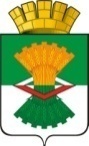 АДМИНИСТРАЦИЯМАХНЁВСКОГО МУНИЦИПАЛЬНОГО ОБРАЗОВАНИЯ ПОСТАНОВЛЕНИЕ19 апреля 2021 года                                                                                        № 295п.г.т. МахнёвоОб утверждении Доклада о достигнутых значениях показателей для оценки эффективности деятельности органов местного самоуправления Махнёвского муниципального образования за 2020 год и планируемых значений на 2021-2023 годы по Махнёвскому муниципальному образованию        На основании Закона Российской Федерации от 06 октября 2003 года № 131-ФЗ «Об общих принципах организации местного самоуправления в Российской Федерации», в соответствии с постановлением Администрации Махнёвского муниципального образования                   от 16.03.2021 года №198 «О формировании  доклада Главы Махнёвского муниципального образования о достигнутых значениях показателей эффективности деятельности органов местного самоуправления за 2020 год     и их планируемых значений на 2021-2023 годы по  Махнёвскому  муниципальному образованию», руководствуясь Уставом Махнёвского муниципального образования,  ПОСТАНОВЛЯЮ:	1.Утвердить Доклад о достигнутых значениях показателей для оценки эффективности деятельности органов местного самоуправления  Махнёвского муниципального образования за 2020 год и их планируемых значений на 2021-2023 годы по  Махнёвскому  муниципальному образованию» (далее - Доклад) (прилагается).2. Разместить Доклад на официальном сайте Махнёвского муниципального образования в сети Интернет.	  3.Контроль за исполнением настоящего постановления оставляю за собой.Глава Махнёвского муниципального образования 	                                                А.С.  Корелин              